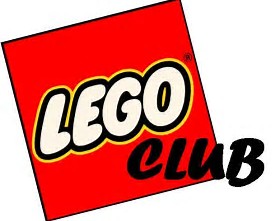 Lego Club Permission Slip(Must be turned in by Sept. 29th)Student’s Name: __________________________ Grade: _________Parent/Guardian: ___________________   Phone #: ____________My child, _____________________ can participate in the Lego Club After School Program.  My child has permission to____walk home or will be ____ be picked up at the end of the program each dayI understand that all Lego materials my child brings to school for club activities are the sole responsibility of that child. Ogdensburg school is not responsible for any lost or stolen materials.Parent/Guardian Signature___________________________       Date_________________ I, __________________________, will follow all directions, rules, and procedures at the Lego Club.Student Signature__________________________________    Date  ____________________.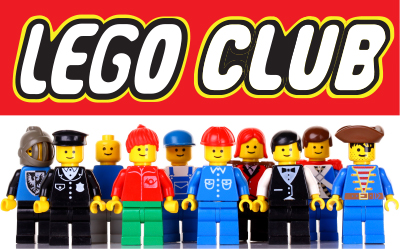 Who:The Lego Club is open to all 3-5th graders.  You DO NOT have to own Legos to participate, however, you are encouraged to bring a bag/small container of Legos to our club meetings.  Legos (w/ student name on them) can be left in office.What:The purpose of this club is to provide a venue for students who enjoy playing and building with Legos with an emphasis on teamwork and analytical skills.  Challenges will change weekly/monthly!When:We will meet on Tuesdays after school from 2:50-3:50pm.  The first meeting will be October 3rd.  A monthly schedule of challenges will be made available.  Where:The Lego Club will meet in the Library or Miss Winton’s room, depending on the week and/or the challenge.GET READY….. Our first challenge is a maze!  Any questions, please feel free to email/call.Lego Club Advisor: Jamie Wintonjwinton@obboe.org    973-827-7126